Name : Ramesh Babu.A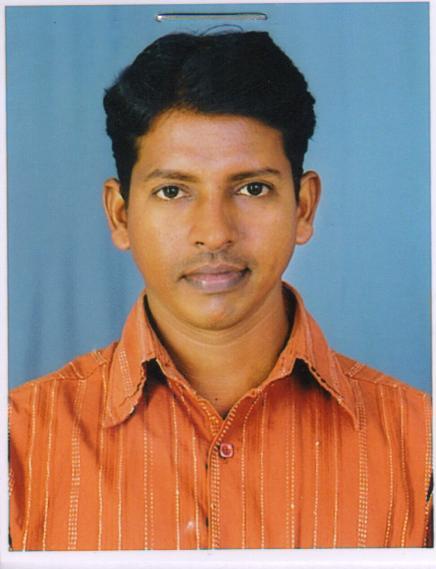 Qualification:M.Sc, Mtech,(Ph.D)Experience14 YearsArea of InterestOperating Systems, Computer Networks, Network Security.Subjects ThoughtM.F.C.S,D.A.A,Discrete Maths,Operating Systems, D.B.M.S,Unix Network Programming Research Publication1.IJR Publication in Aug 2016, Energy efficient Routing Protocol and its Issues in VANETS2.International Journal Research in Engineering A Study on Optimal Routing protocol for VANETS in 2017.3.International Journal in feb 2018  An Analysis  of Best Routing  Protocol in VANETS.Workshops/Seminars/FDP’s Organized:1 D.A.A Workshop attend at NIT Warangal in 2016.Workshops/Seminars/FDP’s Attended:1International conference attend at vaagdevi college of Enginnering in 2009.2.Soft computing  in vaagdevi college of Engineering in 2017.